Название на русском языке (выравнивание по центру). Название должно быть оформлено «Как в предложении»: первая буква заглавная, остальные строчные (за исключением имён собственных и аббревиатур), точка в конце не ставитсяАвторы доклада на русском языке. Докладчик отмечен звёздочкой. Сначала пишется фамилия, затем инициалы, в скобках у каждого соавтора название организации и контактный адрес электронной почты.Докладчик И.О.* (организация, e-mail), соавтор И.О. (организация, e-mail), соавтор И.О. (организация, e-mail)Аннотация Размер и стиль шрифта 12pt Times New Roman. Заголовки данного раздела выделены жирным. Абзацы выровнены по ширине. Не следует дополнительно отделять абзацы пустыми строками.В случае некорректного оформления тезисы могут быть отклонены.Файл тезисов должен быть назван по фамилии автора, а если авторов несколько – по фамилии первого (например, Иванов и др.doc)Ключевые слова после аннотации тезисов следует внести ключевые слова (4–5 слов).Из тезисов (включая и название тезисов) в общем случае должно быть ясно, что и где исследовалось, каким методом, какие конкретные результаты получены, и (если есть возможность) какие выводы более общего характера следуют из этих результатов. Если тезисы статьи методические, нужно чётко и понятно описать предлагаемый метод. Если у вас имеются диаграммы, графики, уравнения и т.д., то вам необходимо включить их в документ. Ниже приведен пример оформления рисунка.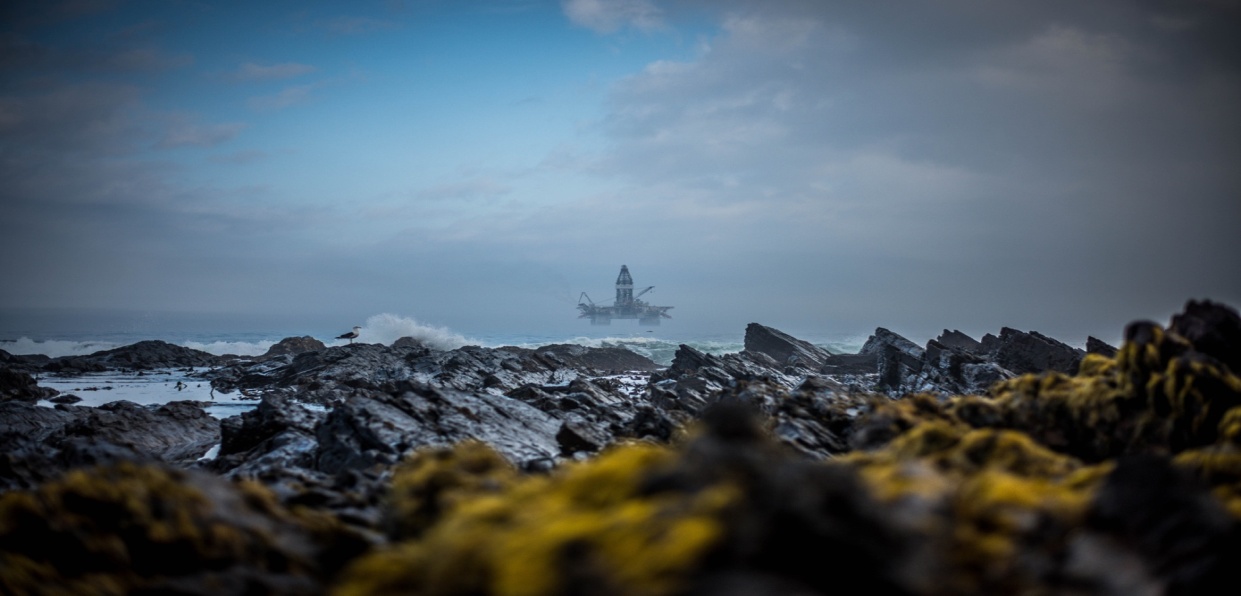 Рисунок 1. Это пример рисунка.ВыводыЭто первое предложение раздела «Выводы». Ваши тезисы ДОЛЖНЫ состоять из 4-5 страниц и ДОЛЖНЫ содержать минимум один рисунок. Размеры шрифта и межстрочный интервал не должны отличаться от шаблона. БиблиографияЖелательно, чтобы список литературы состоял преимущественно из ссылок на научные статьи, в основном напечатанные в последнее десятилетие. Пожалуйста, убедитесь, что все цитаты имеют ссылки и на оборот в алфавитном порядке (в начале работы на русском языке, затем – в романском алфавите) и включают минимум 4 ссылки.Белов К.В., Игнатов П.А., Горюнов Е.Ю. Режим карстовых и ледниковых озер Карбонового плато Тихвинской гряды северо-запада русской платформы. Геоэкология. Инженерная геология, гидрогеология, геокриология, номер 2, 2019.